Dogodek »Postani naš dijak za en dan« na KMETIJSKI ŠOLI GRM IN BIOTEHNIŠKI GIMNAZIJI, Sevno 13, Novo mestoPozdravljen/-a!Veseli nas, da si se odločil/-a, da preživiš en dan kot dijak/-inja naše šole.Devetošolci se boste v petek, 19. januarja 2018, ob 7.30, zbrali v prizidku šole, pred veliko predavalnico. Po uvodnem delu in razdelitvi v skupine boste skupaj z dijaki spremljevalci odšli v razrede k pouku, ki se bo za vas pričel ob 8.20 in zaključil ob 12.40, malica bo za vas v času od 9.55-10.15.S seboj imej tudi šolske copate.Rok za prijavo: sreda, 10. januar 2018, do 10. ure, preko svetovalne službe v OŠ ali preko koordinatorjev dogodka Postani naš dijak za en dan na Kmetijski šoli Grm in biotehniški gimnaziji.Kontakt:Anica Možina, knjižničarka; anica.mozina@guest.arnes.si ; 07/39 34 717Gregor Kastelic, koordinator projekta; gregor.kastelic@guest.arnes.si; 07/39 34 715Irena Avsenik, svetovalna delavka; irena.avsenik@guest.arnes.si; 07/39 34 718Novo mesto, 15. 12. 2017                                      Ravnateljica: Vida Hlebec, prof. ________________________________________________________________________________________________________________Prijavnica na dogodek »Postani naš dijak za en dan«                    (petek, 19. 1. 2018) na Kmetijski šoli Grm in biotehniški gimnaziji  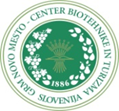 (oddaj v svetovalni službi na OŠ ali pošlji koordinatorjem dogodka na Kmetijski šoli    Grm in biotehniški gimnaziji)Priimek in ime udeleženca:______________________________________________________Priimek in ime staršev: __________________________ Tel. št. staršev: _________________ Osnovna šola: ________________________________________________________________ Izobraževalni program:_________________________________________________________Datum: _______________________________ Podpis staršev: _________________________